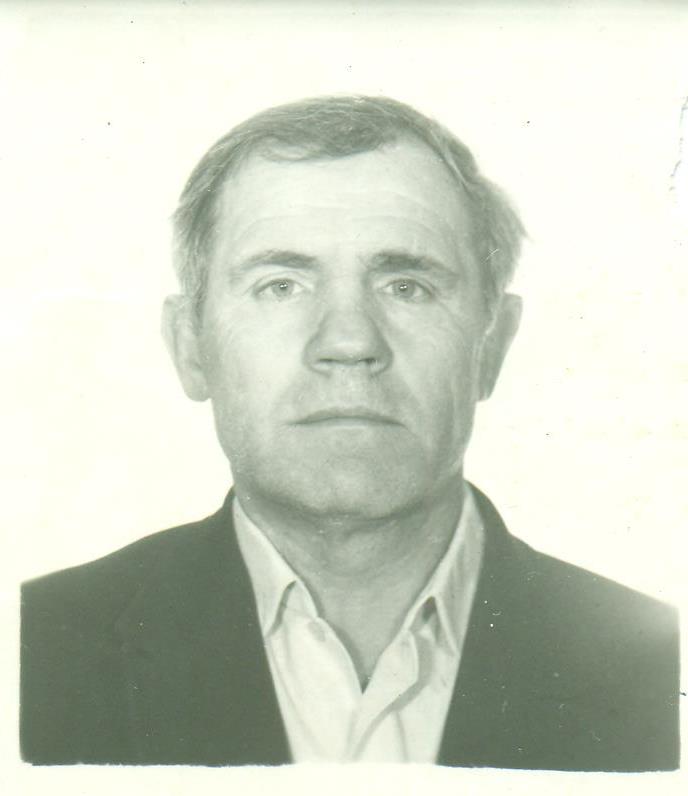 Кругляков Михаил ГригорьевичГод рождения: __.__.1926 
место рождения: Белгородская обл., Шебекинский р-н, с. Зимовенька 
№ наградного документа: 177 
дата наградного документа: 06.11.1985№ записи: 1524731797Орден Отечественной войны II степени 
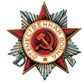 